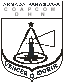 Boletín de Observaciones HidrométricasNivel de los Ríos y Lagos según Escalas Hidrométricas             S/D: Sin Datos    S/E: Sin Escala    E: Estacionado    N: Nivel                                                                                                                                                                                                                                                                                                                                                                                                                                                                                                                                                                                                                                                                                                                                                                                                                                                                             . Puerto que ha quedado sin escala o sin personal capacitado para la lectura           . OBSERVACIÓN: El lago Ypacarai se encuentra actualmente S/E                                                                 VICTOR CARDOZO ROA  Tte N - Jefe Div. TécnicaCOMANDO DE LA ARMADACOMANDO DE APOYO DE COMBATEDIRECCIÓN DE HIDROGRAFÍA Y NAVEGACIÓNMariano Roque Alonso,  13  de  Enero  de  2019Mariano Roque Alonso,  13  de  Enero  de  2019Mariano Roque Alonso,  13  de  Enero  de  2019Mariano Roque Alonso,  13  de  Enero  de  2019Mariano Roque Alonso,  13  de  Enero  de  2019Mariano Roque Alonso,  13  de  Enero  de  2019Mariano Roque Alonso,  13  de  Enero  de  2019Mariano Roque Alonso,  13  de  Enero  de  2019Mariano Roque Alonso,  13  de  Enero  de  2019PUERTOSNivel delRio en m.CRECIÓen cm.BAJÓen cm.EEOBSERVACIÓNFECHAALTURAS MAX.REGISTRADASRIO PARAGUAYRIO PARAGUAYRIO PARAGUAYRIO PARAGUAYRIO PARAGUAYRIO PARAGUAYRIO PARAGUAYRIO PARAGUAYRIO PARAGUAYCÁCERES (Brasil)3.6956,58m/03-82CUIABÁ (Brasil)0.87310,36m/02-95LADARIO(Brasil)2.2026,63m/04-88COÍMBRA(Brasil)1.80212/01/195,57m/04-80ZONA NORTEZONA NORTEZONA NORTEZONA NORTEZONA NORTEZONA NORTEZONA NORTEZONA NORTEZONA NORTEBAHÍA NEGRA2.6736,95m/06-82FUERTE OLIMPO4.5029,60m/06-88PUERTO MURTINHO (Br)4.0469,71m/06-82ISLA MARGARITA4.65EE7,11m/03-16VALLEMÍ4.0328,56m/06-82CONCEPCIÓN4.2598,66m/05-92ANTEQUERA5.14112/12/186,94m/12-15ROSARIO4.3168,20m/05-92REMANSO CASTILLO4.3117,88m/12-15ZONA SURZONA SURZONA SURZONA SURZONA SURZONA SURZONA SURZONA SURZONA SURASUNCIÓN4.20EE9,01m/05-83PILCOMAYO 6.01Sobre escala31/03 /18ITA ENRAMADA4.6818,20m/01-16SAN ANTONIO4.3827,98m/01-16VILLETA4.5828,94m/06-83ALBERDI6.10410,14m/06-92TEBICUARY  (Villa Florida)1.42      85,75m/10-17BERMEJO5.769Sin datos6,80m/02/18PILAR 5.81410,05m/05-83HUMAITÁ4.8356,75m/06-17RIO PARANÁRIO PARANÁRIO PARANÁRIO PARANÁRIO PARANÁRIO PARANÁRIO PARANÁRIO PARANÁRIO PARANÁÁREA NAVAL DEL ESTE14.981.52  22,17m/09-06CIUDAD DEL ESTE14.30    20 36,35m/06-14PRESIDENTE FRANCO15.791436,50m/09-86RIO YGUAZU (3 Front.)12.48      326,88m/10-09CAPANEMA (Rio Iguazú-Br)2.507710,64m/10-05MAYOR OTAÑO12.002028/12/1814,00m/04-18ENCARNACIÓN9.81E10,60m/10-82AYOLAS1.91567,65m/08-83CORATEI1.84444,90m/01-18PANCHITO LÓPEZ3.3025,60m/01-18ITA CORA4.02Sin escalaSin escala9,08m/05-98PASO DE PATRIA (Ita Pirú)3.4638,90m/07-83CERRITO4.05Sin escalaSin escala4,70m/01-18RIO PILCOMAYORIO PILCOMAYORIO PILCOMAYORIO PILCOMAYORIO PILCOMAYORIO PILCOMAYORIO PILCOMAYORIO PILCOMAYORIO PILCOMAYOPOZO HONDO4.29397,23m/02-18LAGO ITAIPULAGO ITAIPULAGO ITAIPULAGO ITAIPULAGO ITAIPULAGO ITAIPULAGO ITAIPULAGO ITAIPULAGO ITAIPUSALTO DEL GUAIRA4.2857,35m/06-17Dest. Naval SO1ª J Carrera3.95524/12/187,12m/06-17